2.МЛРС група запад БИЛТЕН ПКО БЛ Бр.1Сезона 2022/23           	 1.коло TABELA 2.MLRS grupa zapadОДЛУКЕСве одигране утакмице региструју се постигнутим  резултатом.Кажњава се  КК „МЛАДОСТ 2“ Мрконјић Град са...............25.00 кмЗбог досуђене  ТГ. Играчу бр. 9 Јотић Д.   ради приговораТачка 11.2.4.1  ПРОПОЗИЦИЈЕ  ТАКМИЧЕЊАКажњава се  ОКК „КОЗАРА“ Градишка са...............50.00 кмЗбог досуђених  ТГ. Играчу бр. 1 Самарџић Б. и бр. 7 Цветић Д. Јотић Д.   ради приговораТачка 11.2.4.1  ПРОПОЗИЦИЈЕ  ТАКМИЧЕЊАКажњава се  КК „УНА“ Коз. Дубица са...............25.00 кмЗбог досуђене  ТГ. Играчу бр. 5 Вушовић Д.   ради неспортског понашањаТачка 11.2.4.1  ПРОПОЗИЦИЈЕ  ТАКМИЧЕЊАКажњава се  КК „МЛАДОСТ 2“ Мрконјић Град са...............75.00 кмЗбог досуђене  ТГ. Играчу бр. 9 Миљевић Д.   ради приговора 25.00 КМ иДосуђене ТГ. Клупи екипе 50.00 кмТачка 11.2.4.1  ПРОПОЗИЦИЈЕ  ТАКМИЧЕЊАОСТАЛА  САОПШТЕЊАУпозоравају се клубови да сами обезбједе рад записничког стола. Новчане казне се уплаћују у року 5/пет/ дана од  правоснажности Одлуке.КОМЕСАР  ТАКМИЧЕЊА ПКО- БЛ								         Драган ВуковићБрој утакмице:
01СТАРС БАСКЕТЛИЈЕВЧЕ7962Број утакмице:
01Резултат по четвртинама:(17:15,20:14,26:22,16:11)(17:15,20:14,26:22,16:11)(17:15,20:14,26:22,16:11)Делегат:    Скакић Д.Делегат:    Скакић Д.Делегат:    Скакић Д.Делегат:    Скакић Д.Судије:   Вуруна А.   Даниловић М.   Ињац С.Судије:   Вуруна А.   Даниловић М.   Ињац С.Судије:   Вуруна А.   Даниловић М.   Ињац С.Судије:   Вуруна А.   Даниловић М.   Ињац С.ПРИМЈЕДБЕ:Понашање А:  без примјeдбиПонашање Б:  досуђена ТГ. играч Миљевић Д. – неспортско понашање                        досуђена ТГ. клупи екипе - неспортско понашањеПРИМЈЕДБЕ:Понашање А:  без примјeдбиПонашање Б:  досуђена ТГ. играч Миљевић Д. – неспортско понашање                        досуђена ТГ. клупи екипе - неспортско понашањеПРИМЈЕДБЕ:Понашање А:  без примјeдбиПонашање Б:  досуђена ТГ. играч Миљевић Д. – неспортско понашање                        досуђена ТГ. клупи екипе - неспортско понашањеПРИМЈЕДБЕ:Понашање А:  без примјeдбиПонашање Б:  досуђена ТГ. играч Миљевић Д. – неспортско понашање                        досуђена ТГ. клупи екипе - неспортско понашањеБрој утакмице:
02ПЛИВА БАСКЕТ 20007564Број утакмице:
02Резултат по четвртинама:(18:11,15:19,16:19,16:15)(18:11,15:19,16:19,16:15)(18:11,15:19,16:19,16:15)Делегат:    Јовић В.Делегат:    Јовић В.Делегат:    Јовић В.Делегат:    Јовић В.Судије:    :  Петковић Ж.  Дојчиновић М.   Симић В.Судије:    :  Петковић Ж.  Дојчиновић М.   Симић В.Судије:    :  Петковић Ж.  Дојчиновић М.   Симић В.Судије:    :  Петковић Ж.  Дојчиновић М.   Симић В.ПРИМЈЕДБЕ:без  примједби.                       ПРИМЈЕДБЕ:без  примједби.                       ПРИМЈЕДБЕ:без  примједби.                       ПРИМЈЕДБЕ:без  примједби.                       Број утакмице:
03БОРАЦ 2МЛАДОСТ КВ10774Број утакмице:
03Резултат по четвртинама:(22.15,28.13,26.23,31.23)(22.15,28.13,26.23,31.23)(22.15,28.13,26.23,31.23)Делегат:    Рачић М.Делегат:    Рачић М.Делегат:    Рачић М.Делегат:    Рачић М.Судије:     Рађевић Д.   Вранац С.   Дојчиновић И.Судије:     Рађевић Д.   Вранац С.   Дојчиновић И.Судије:     Рађевић Д.   Вранац С.   Дојчиновић И.Судије:     Рађевић Д.   Вранац С.   Дојчиновић И.ПРИМЈЕДБЕ:без  примједби. ПРИМЈЕДБЕ:без  примједби. ПРИМЈЕДБЕ:без  примједби. ПРИМЈЕДБЕ:без  примједби. Број утакмице:
04КОЗАРАУНА7162Број утакмице:
04Резултат по четвртинама:(20:13,17:17,22:14,12:18)(20:13,17:17,22:14,12:18)(20:13,17:17,22:14,12:18)Делегат:    Радић И.Делегат:    Радић И.Делегат:    Радић И.Делегат:    Радић И.Судије:    Адамовић М.  Скендерија Д.  Мићић С.Судије:    Адамовић М.  Скендерија Д.  Мићић С.Судије:    Адамовић М.  Скендерија Д.  Мићић С.Судије:    Адамовић М.  Скендерија Д.  Мићић С.ПРИМЈЕДБЕ:Понашање А:  досуђена ТГ. играчима Самарџић Б и Цветић Д. - приговориПонашање Б:  досуђена ТГ. играч Вушовић Д. – неспортско понашањеПРИМЈЕДБЕ:Понашање А:  досуђена ТГ. играчима Самарџић Б и Цветић Д. - приговориПонашање Б:  досуђена ТГ. играч Вушовић Д. – неспортско понашањеПРИМЈЕДБЕ:Понашање А:  досуђена ТГ. играчима Самарџић Б и Цветић Д. - приговориПонашање Б:  досуђена ТГ. играч Вушовић Д. – неспортско понашањеПРИМЈЕДБЕ:Понашање А:  досуђена ТГ. играчима Самарџић Б и Цветић Д. - приговориПонашање Б:  досуђена ТГ. играч Вушовић Д. – неспортско понашањеБројутакмице05
МЛАДОСТ БУЛЛДОГССЛОБОДНА ЕКИПАБројутакмице05
Број утакмице:
06МЛАДОСТ 2 МГХУНТЕРС6373Број утакмице:
06Резултат по четвртинама:(10:18,20:12,15:20,18:23)(10:18,20:12,15:20,18:23)(10:18,20:12,15:20,18:23)Делегат:    Зечевић З .Делегат:    Зечевић З .Делегат:    Зечевић З .Делегат:    Зечевић З .Судије:    Бабић С.   Косић Б.  Шобот Д.Судије:    Бабић С.   Косић Б.  Шобот Д.Судије:    Бабић С.   Косић Б.  Шобот Д.Судије:    Бабић С.   Косић Б.  Шобот Д.ПРИМЈЕДБЕ:Понашање А:  досуђена ТГ. играчу Јотић Д. - приговорПонашање Б:  без примједбиПРИМЈЕДБЕ:Понашање А:  досуђена ТГ. играчу Јотић Д. - приговорПонашање Б:  без примједбиПРИМЈЕДБЕ:Понашање А:  досуђена ТГ. играчу Јотић Д. - приговорПонашање Б:  без примједбиПРИМЈЕДБЕ:Понашање А:  досуђена ТГ. играчу Јотић Д. - приговорПонашање Б:  без примједбиЕкипаУтаПобПорКпоКпрКрБод       1.  БОРАЦ 2        1       1       0     107      74      33      2       2.  САТАРС       БАСКЕТ       1      1      0      79      62      17      2       3.   ПЛИВА       1      1      0                   75      64            11      2       4.   ХУНТЕРС       1      1      0      73      63      10      2       5.   КОЗАРА       1      1      0      71      62        9      2       6.    УНА       1      0      1      62      71      -9      1 7.МЛАДОСТ 2 МГ   10      1     6373-10      1       8. БАСКЕТ 2000      1       0        1      64      75     -11      1 9.ЛИЈЕВЧЕ  1016279-17      110МЛАДОСТ КВ  10174107-33111МЛАДОСТ БУЛЛДОГС  0000000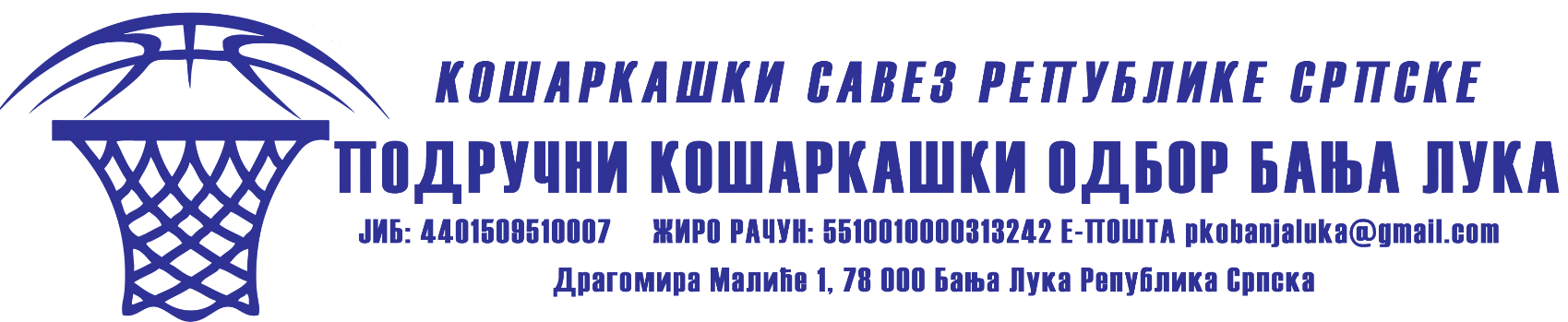 